TRANSKRYPCJA NAGRAŃ DO ZADAŃ 1.–4.MATERIAŁ ĆWICZENIOWY DLA UCZNIÓW I NAUCZYCIELI MARZEC 2019Zestaw zadań został opracowany przez Okręgową Komisję Egzaminacyjną w Łomży oraz Okręgową Komisję Egzaminacyjną w Łodzi.Okręgowa Komisja Egzaminacyjna w ŁomżyAleja Legionów 9, 18-400 Łomżatel. 86 216 44 95sekretariat@oke.lomza.plOkręgowa Komisja Egzaminacyjna w Łodziul. Ksawerego Praussa 4, 94-203 Łódźtel. 42 634 91 33komisja@komisja.plZadanie 1.Tekst 1.Woman:	Hi, I’d like to order some muffins for next Friday.Man:	Sure. What’s the occasion?Woman:	My son’s birthday.Man:	OK. What flavour?Woman:	Cherry would be the best. Oh, one more thing. He’s interested in football, so can you put something connected with football on the top of each muffin?Man:	How about a pair of little football trainers?Woman:	Perfect! I’ll take thirty of those.Tekst 2.Boy:	Look, Amy! That’s my sister  coming towards us!Girl:	Wow, she looks awesome. I’d like to buy a skirt like that. It’s her first show, right?Boy:	Yes, she was very excited about it. You know, she’s crazy about clothes. She spends hours in her room in front of the mirror trying on different outfits.Girl:	I do the same. But I’d be afraid to walk like that, with cameras following my every step.Tekst 3.Girl:	Vicky! You won’t believe what’s just happened! I was waiting in a long queue at the baker’s, so I looked out the window. And I saw John Brown, the famous actor! He was buying roses from a woman selling flowers on the pavement opposite the baker’s. I took some photos of him! Meet me at our favourite café for some cake and I’ll show them to you. I’ll be there in 10 minutes.Tekst 4.Woman:	Julie! Guess what? Your teacher has just called me to say you can come to the art club meeting today! One girl can’t go any more, so there’s one place for a new member. No need to buy crayons or paints, the students get them for free. The meeting starts at 5 p.m. Remember to thank the teacher for accepting you.Tekst 5.Boy:	Wow, that’s a cool plane! Did you make it yourself?Girl:	Yes. In fact, I’ve made five of them.Boy:	Is that your new hobby?Girl:	No, our teacher asked us to make some paper planes for today. He said that physics is easier to learn if we see how things work and not just learn the rules.Boy:	I think your teacher’s right, let’s see how far your planes can fly. Zadanie 2.Wypowiedź 1.Boy:	When we were in Paris, we wanted to see the famous painting – the Mona Lisa by Leonardo Da Vinci. My dad had bought the tickets online, so we didn’t have to wait in the long queue to get inside the gallery. But I wasn’t satisfied anyway because the painting’s quite small and I saw almost nothing as lots of people were standing in front of me.Wypowiedź 2.Girl:	I’d always wanted to visit Big Ben, so when I was in London my parents took me there to climb to the top of the Big Ben clock tower, but… we weren’t able to climb it! And not because of the queues. It was closed to tourists that day, so you could only see Big Ben from the outside. But I still enjoyed the other parts of my visit to the city!Wypowiedź 3.Boy:	I went on a trip to Rome with my class last year. We visited lots of different museums and galleries but I’m not a very big fan of painting or sculpture. I don’t remember much because there were so many of them! The only thing I liked was the Colosseum. I took a lot of photos there, both inside and outside.Wypowiedź 4.Girl:	When I was in London my parents took me for a ride on the London Eye. We arrived at the London Eye at 10 a.m. and the queue was huge! We were standing there for three hours. You could pay £20 extra to skip the queue but that was too much for us. It was worth waiting, though. The view from up there was amazing.Zadanie 3.Presenter:	My guest today is Mark Higgins from Puppy School. Mark, how old should a dog be to start training?Man:	Well, training must be fun for the puppy, so you can’t start too early. Ten weeks is ideal in my opinion. For any listeners interested in our school: I’ll just add that our courses last 6 weeks. Last year many clients weren’t happy about classes on Sundays. We’ve changed the day and we meet on Saturdays now. Unlike other schools, we use play not food as a reward for correct behaviour. So don’t forget to take your dog’s favourite toy when you come to class. During the first lesson we’ll teach your dog two commands: “sit” and “come”. Later your puppy will learn to lie down and walk by your side. By the end of the course you will be proud of what your dog can do.Presenter:	Thanks. And now if you’d like to ask Mark any questions…Zadanie 4.Wypowiedź 1.I should play basketball more often.Wypowiedź 2.Why do my legs hurt so much?Wypowiedź 3.Oh, there’s something wrong with this ball.Wypowiedź 4.How about some jogging on Saturday?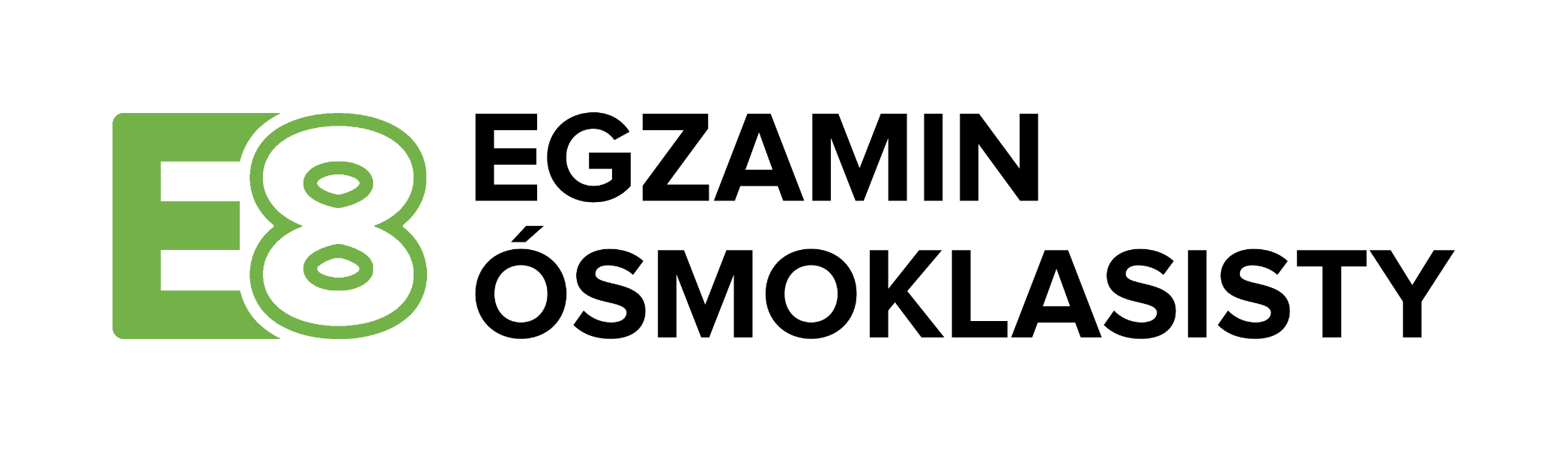 Egzamin ósmoklasistyJĘZYK ANGIELSKI